   ESCUELA NUESTRA SEÑORA DEL VALLE 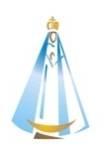 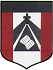 October 5th,6thand 7th                               3rd grade 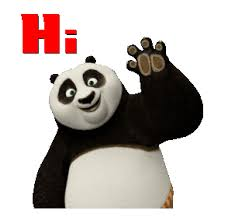                                                                             Hello dear children ! ___________                                                                            How are you ? ________________ Revision “ in/ on /under”  Watch  https://youtu.be/2SSjw9e-7ngParts of the house: Watch https://youtu.be/nfBsIA5Lr0UThere is / There are /  in / on / under : Memory game   https://matchthememory.com/thereis4thgradevurilocheWatch https://www.loom.com/share/99d4b7fb4b1d4e47b29240cd0ad55f42Revision   In / on / under 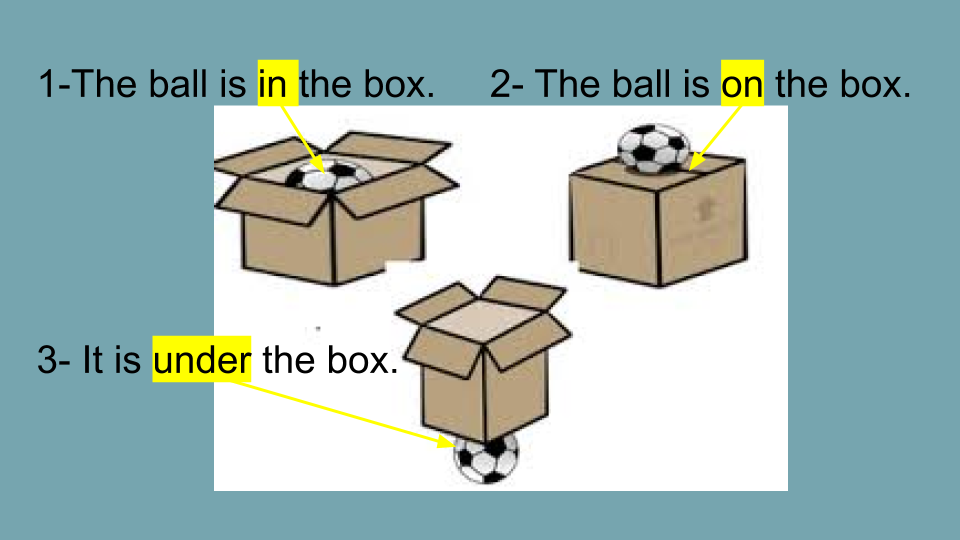 SHAPES 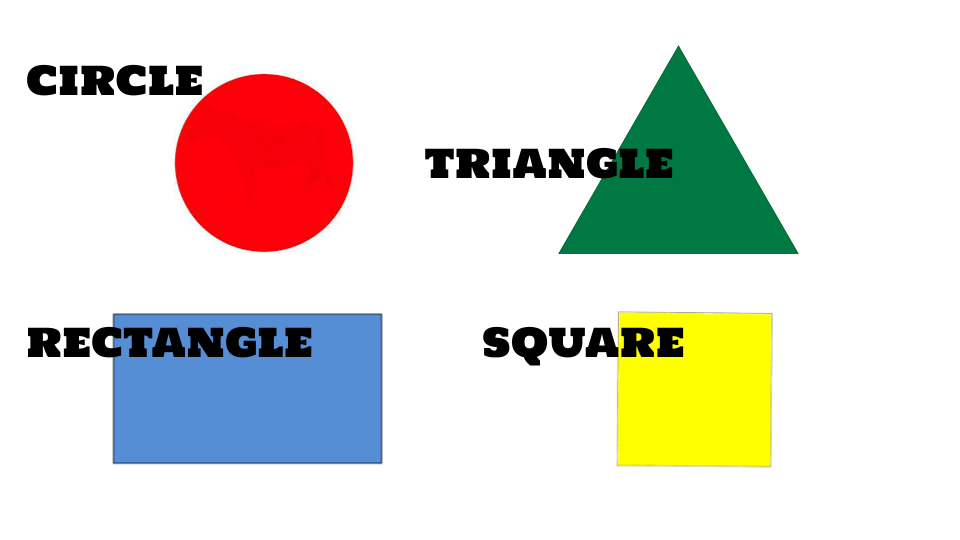 Watch https://www.loom.com/share/4865958eb9a3403b8e8c47a59fcce3d8Watch https://docs.google.com/presentation/d/1iqbzYMPnyEvIXgF87UCzI6ZwSi3RYPUyyEhGs-WX9Po/edit?usp=sharingPupil’s book pages 38 and 39   / Activity book pages 32 and 33 Now check your answers https://docs.google.com/presentation/d/1bi3Iw4IBua2YiXfO3YO9WjOuFmNtOs7pzNiBtQtvNhU/edit?usp=sharingLook at the picture and... ( mirando el dibujo escribí en el ejercicio 1 el animal y en el 2 si está “in-on-under” ) 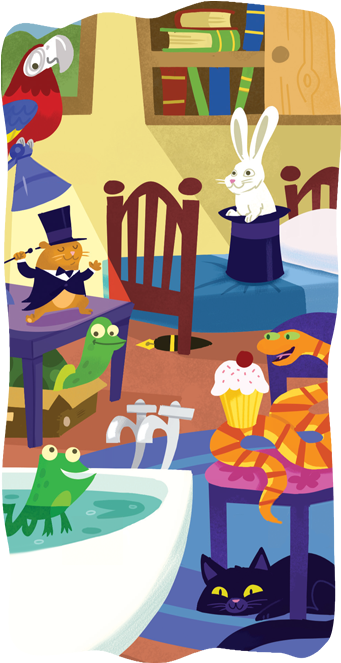 1- Write the animal ( escribí el animal ) It is in the hat. _______________It’s on the lamp. _____________It’s under the chair. _____________It’s in the box. ____________         2- Complete using:   in on underThe hamster is ___________ the lamp.The frog is ___________ the bath.The snake is _____________ the chair.  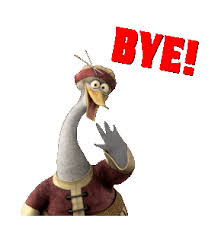 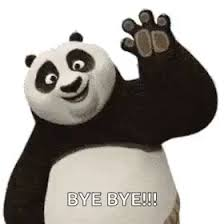 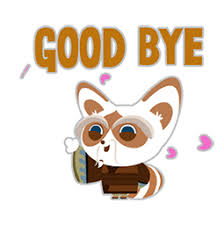 